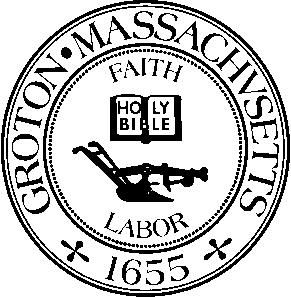 Date:  			Monday, March 31st, 2021Time:  			7:00 PMLocation:  			Virtual Meeting via ZoomMembers Present:  	Jason Weber, Chairman; Robert J. Fleischer, Member; Michelle Collette, Member; Ira Grossman, Nashoba Associated Board of Health AgentOthers Present:	Fran Stanley, Police Chief Michael LuthJason Weber called the meeting to order at 7:01 p.m.196 HAYDEN ROAD – Discussion of CondemnationIG received a call from GPDCan’t enter unit w/o permission from tenantWas able to look from entry way to unit So much garbage that it impedes people from movingGELD terminated powerVery poor condition – rubbish; obstruction to egressesNo option but to do emergency condemnationAs agent have to have the Board meet, confirm, modify, revoke the orderFeces interior of the building2 adults, 1 minorIG handed letter to tenantBOB – where are they currently?Not able to reside there now or in the near future; not there nowMC – situation uninhabitable – Where do they get shelter? Provisions? Safety net?IG – directed to the red cross or other emergency shelterPolice – active investigationSmall child involvedFRAN - Red cross will help for 3 nights; not long termFamily shelter is what they’ll need; plenty of money available for rental assistanceWould be difficult to find subsidized apt at housing authority that would be permanent housing“permanent” – as long as you’re income eligibleStable tenancyIG – was very upfront and moving towards getting a dumpsterOccupant seemed motivated to get going on it Jason – health & safety of occupants particularly the child; challenge w/any eviction is to not things worseFran – does not know how long the house will be habitableIG - Focus on the action we took; understand we’re all humansIG – ongoing investigationBob – what brought the police therePolice was there assisting GELD; officer made observation while there that needed to be looked into furtherRoom for concern for someone’s safety for someone’s houseHealth & safety issuesChief luth agrees w/IG 100% that this is unsafe to raise a child thereMC – too soon to make a motion: facts are Move that BOH ratify the em order issued by IG of NABH as our agent to the property owner at 196 Hayden Rd dated 3/31/2021 for the reasons sighted in the letter; testimony from police of chiefBob secondedIG – did speak to tenant and asked him to join the meetingBob – have not seen conditionsJason – been told that it is unsafeSome great risk hereTry to stay close to this oneAnother EM meeting Friday? MaybeAll in favorJason Weber moved to adjourn the meeting at 7:19 p.m.Minutes by Sammie Kul.